在线教育主题培训系列直播课程（雨课堂）课程分为三大模块：技术培训：由雨课堂团队的培训师和从事一线教学的专家通过直播的方式，免费为全国高校教师提供多轮雨课堂培训及互动答疑，让教师快速上手。专家报告：一批拥有丰富雨课堂授课经验的教师通过直播的方式，免费为全国 高校教师分享线上授课和混合教学的教学设计与实施经验，打造“掌上培训班”。示范课程：组织一批雨课堂混合式教学专家，开设教学示范课、克隆班，便于全国广大教师能够加入课堂，进行线上观摩学习。众志成城，学堂在线与全国高校教师心手相连、共渡难关！备注：以上培训课程将持续更新，最终课程以实际安排为准，敬请关注“慕华教育研究院”微信公众号或添加助教微信。现在加入班级，一同开启“在线授课”学习之旅~1、打开手机微信扫描以下二维码加入雨课堂班级，足不出户免费学习所有培训课程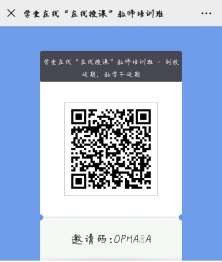 2、全程助教答疑，随时随地解决您的问题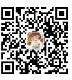 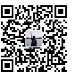 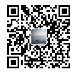 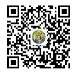 助教：熊老师	助教：冯老师	助教：沈老师	助教：关老师课程模块直播时间主题内容授课教师模 块 一 ： 技术应用培训1 月 30 日（正月初六）10:00-11:00技术讲座： 雨课堂的功能、特点及应用熊程程（雨课堂）模 块 一 ： 技术应用培训1 月 31 日（正月初七）10:00-11:00线上工作坊：如何基于雨课堂进行线上授课（上）熊程程（雨课堂）模 块 一 ： 技术应用培训2 月 1 日（正月初八）10:00-11:00线上工作坊：如何基于雨课堂进行线上授课（下）熊程程（雨课堂）模 块 一 ： 技术应用培训2 月 2 日（正月初九）10:00-11:00线上工作坊：基于‘雨课堂’ 开展线上授课的智慧教学设计（上）葛玉敏（华北电力大学电气工程学院电路分析基础课程负责人）模 块 一 ： 技术应用培训2 月 3 日（正月初十）10:00-11:00线上工作坊：基于‘雨课堂’ 开展线上授课的智慧教学设计（中）葛玉敏（华北电力大学电气工程学院电路分析基础课程负责人）模 块 一 ： 技术应用培训2 月 4 日（正月十一）10:00-11:00线上工作坊：基于‘雨课堂’ 开展线上授课的智慧教学设计（下）葛玉敏（华北电力大学电气工程学院电路分析基础课程负责人）模 块 一 ： 技术应用培训2 月 5 日（正月十二）10:00-11:00互动答疑：基于雨课堂开展在线授课熊程程（雨课堂）模块二：教学模式分享2 月 6 日（正月十三）10:00-11:00教学案例：如何开启并实践智慧教学杨芳（清华大学语言教学中心副教授，两届国家精品在线开放课程获奖教师）2 月 7 日（正月十四）10:00-11:00教学案例：互联网时代医学课程智慧教学创新实践王大亮（清华大学医学院基础医学系副教授）2 月 8 日（正月十五）10:00-11:00教学案例：互联网＋教育背景下的课堂教学革命王璐（延安大学医学院副院长）2 月 9 日（正月十六）10:00-11:00教学案例：雨课堂智慧教学课程设计经验分享卢晓云（西安交通大学生命科学与技术学院生物工程系教授）2 月 10 日（正月十七）10:00-11:00教学案例： 基于雨课堂的PBL 教学实践李颖（广东医科大学护理学院副教授）2 月 11 日（正月十八）10:00-11:00教学案例：基于雨课堂智慧教学工具开展混合式教学杨桂娣（福建农林大学生命科学学院化学生物系主任、教授，国家精品在线开放课程获奖教师）2 月 12 日（正月十九）10:00-11:00教学案例：以学生为中心的混合式教学——小班翻转课堂教学设计思路与实践朱桂萍（北京市教学名师，清华大学电机系教授、副系主任，首届国家精品在线开放课程获奖教师）2 月 13 日（正月二十）10:00-11:00教学案例：雨课堂远程教学的探索与实践张静（长江大学副教授，物理教育研究所所长，湖北省青年教学能手）2 月 14 日（正月二十一）10:00-11:00教学案例： 改造教学形态——开展SPOC 与翻转课堂结合的混合式教学实践与心得周加贝（四川大学化学工程学院讲师，曾获得十佳青年教师、校探究式-小班化竞赛工科第一名、四川大学“五粮春青年教师优秀教学奖”）2 月 15 日（正月二十二）10:00-11:00教学案例：教育信息技术与教育教学的深度融合——雨课堂预习复习模块的设计与实施、雨课堂用于大容量班级混合式教学的关键问题于歆杰（北京市教学名师，清华大学电机系教授、党委书记，清华大学首届“新百年教学成果奖”、清华大学标杆课获奖教师，首届国家精品在线开放课程获奖教师）2 月 16 日（正月二十三）10:00-11:00教学案例：混合式教学设计与应用姚闽娜（福建农林大学食品科学学院副教授）2 月 17 日（正月二十四）10:00-11:00教学案例：数字时代的颠覆式教学——基于雨课堂实现异地教学经验分享李自豪（香港演艺学院教学副院长）2 月 18 日（正月二十五）10:00-11:00教学案例：主动拥抱 倒逼教改——翻转课堂从理论到实践郭建鹏（厦门大学教育研究院教授、教育心理研究所所长）2 月 19 日（正月二十六）10:00-11:00教学案例：信息化教学提升职教课程效果向秀清（四川护理职业学院护理系特色护理教研室主任）2 月 20 日（正月二十七）10:00-11:00互动答疑：基于雨课堂开展远程教学熊程程（雨课堂）模块三： 教学示范课2 月 21 日（正月二十八）10:00-11:00示范课：《旋光异构》曹敏惠（华中农业大学理学院副教授，首批国家精品在线开放课程获奖教师）模块三： 教学示范课2 月 22 日（正月二十九）10:00-11:00案例分析：“翻转课堂”助力打造“混合式金课”曹敏惠（华中农业大学理学院副教授，首批国家精品在线开放课程获奖教师）模块三： 教学示范课2 月 23 日（二月初一）10:00-11:00示范课：《电路原理》陈燕秀（贵州理工学院电气与信息工程学院教授，全国优秀教师、贵州理工学院首届教学名师，省双一流课程《电路原理》课程负责人）模块三： 教学示范课2 月 24 日（二月初二）10:00-11:00案例分析：如何利用慕课资源开展混合式教学陈燕秀（贵州理工学院电气与信息工程学院教授，全国优秀教师、贵州理工学院首届教学名师，省双一流课程《电路原理》课程负责人）模块三： 教学示范课2 月 25 日（二月初三）10:00-11:00示范课：《组合数学》马昱春（清华大学计算机系副教授，首届国家精品在线开放课程获奖教师）模块三： 教学示范课2 月 26 日（二月初四）10:00-11:00案例分析：混合式教学理念、课堂实践的瓶颈对策及课程设计方法马昱春（清华大学计算机系副教授，首届国家精品在线开放课程获奖教师）模块三： 教学示范课2 月 27 日（二月初五）10:00-11:00示范课：《运筹学》马乐（重庆大学自动化学院，首届重庆市普通本科院校青年教师教学技能竞赛一等奖， 第二届全国高校青年教师教学竞赛自然科学应用学科组二等奖，重庆大学第三届青年教师教学基本功比赛一等奖获得者）模块三： 教学示范课2 月 28 日（二月初六）10:00-11:00案例分析：创新课堂教学，推动课堂革命马乐（重庆大学自动化学院，首届重庆市普通本科院校青年教师教学技能竞赛一等奖， 第二届全国高校青年教师教学竞赛自然科学应用学科组二等奖，重庆大学第三届青年教师教学基本功比赛一等奖获得者）模块三： 教学示范课2 月 29 日（二月初七）10:00-11:00互动答疑：基于雨课堂开展远程教学熊程程（雨课堂）模块三： 教学示范课………………